8 сентября 2016г. Мероприятие по профилактике ДТП.08.09.2016НовостиСовместно инспекторами ПДН Цховребовым С.Т и ГИБДД Остаевой Ж. были проведены беседы с учащимися 1-5 классах по профилактике ДТП.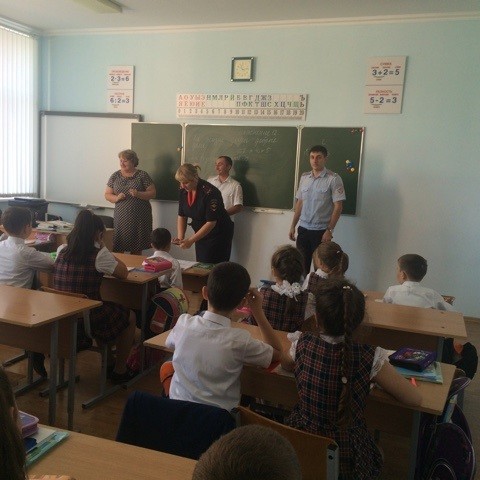 2 мая 2017 год. Отряд ЮИД МБОУ СОШ 18 занял 1 место в городском конкурсе «Безопасное Колесо»02.05.2017Новости2 мая 2017 год. Отряд ЮИД МБОУ СОШ 18 занял 1 место в городском конкурсе «Безопасное Колесо» 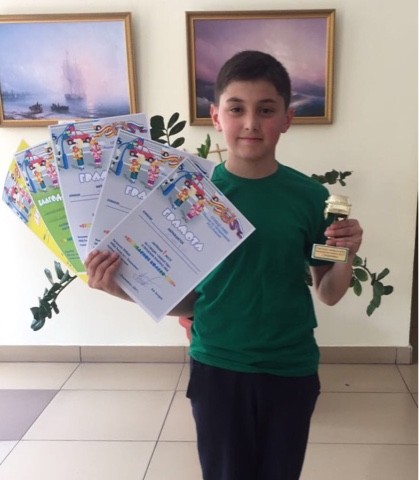 15 мая 2017 год. Республиканский конкурс » Безопасное колесо».15.05.2017Новости15 мая 2017 год. Республиканский конкурс » Безопасное колесо».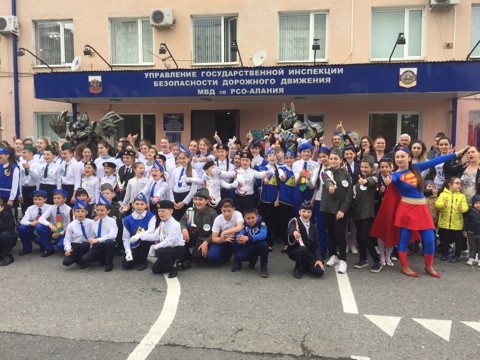 7 -8 сентября 2017 год. Сотрудниками ГИБДД во 2-7 классах проведены беседы по профилактике ДТП.08.09.2017Новости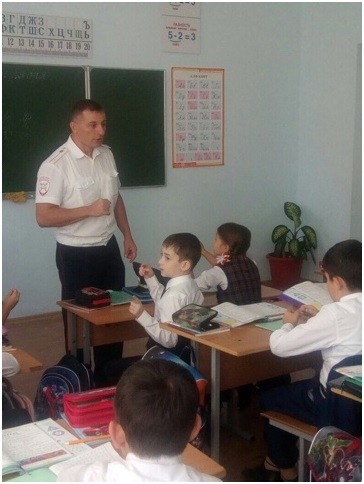 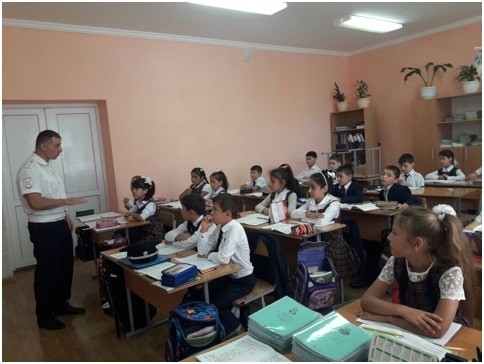 